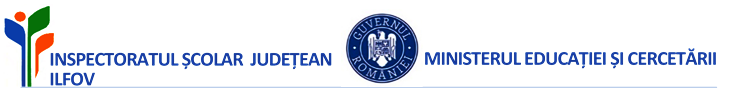 ÎN ATENȚIA CANDIDAȚILOR ÎNSCRIȘI LA GRADUL II LA UNIVERSITATEA DE PETROL – GAZE DIN PLOIEȘTI                 Candidații înscriși la examenul pentru obținerea gradului II la Universitatea dePetrol – Gaze din Ploiești se pot înscrie la cursuri de pregătire on line până la data de 30             Iunie 2020 , pe adresa https://www.upg-ploiesti.ro/noutati-dppd .                                                                                                     Inspector școlar ,                                        Prof. Victor UDRESCU